Совет Октябрьского муниципального образования Лысогорского муниципального района Саратовской областиРЕШЕНИЕ7 августа 2007  года№8/11Об утверждении Положения об организации
и осуществлению мероприятий по предупреждению и
ликвидации последствий чрезвычайных ситуаций на
территории	Октябрьского	муниципальногообразованияВ соответствии с Федеральным законом «Об общих принципах
организации местного самоуправления в Российской Федерации» от
06.10.2003 № 131  ФЗ,	руководствуясь Уставом Октябрьскогомуниципального    образования,    Совет       Октябрьского    муниципальногообразования Р Е III И Л:Утвердить Положение об организации и осуществлению мероприятий
по предупреждению и ликвидации последствий чрезвычайных ситуаций на
территории Октябрьского муниципального образования	согласноприложению.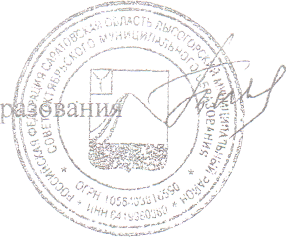 Г лава муниципального обПриложение к решению Совета Октябрьского муниципального образования от 07.08.2007 г. № 8/11ПОЛОЖЕНИЕоб организации и осуществлении мероприятий по предупреждению и ликвидации   последствий   чрезвычайных   ситуаций   на   территории Октябрьского муниципального образования1. Общие положения!. Положение об организации и осуществлении мероприятий по
предупреждению и ликвидации последствий чрезвычайных ситуаций на
территории Октябрьского муниципального образования(далее	потексту - Положение) разработано в соответствии с Федеральным законом «Об общих принципах организации местного самоуправления в Российской Федерации» от 06.10.2003 № 131-ФЗ, Федеральным законом «О гражданской обороне» от 12,02.1998 № 28-ФЗ, Федеральным законом «О защите населения и территорий от чрезвычайных ситуаций природного и техногенного характера» от 21.12.1994 № 68-ФЗ, Федеральным законом «О пожарной безопасности» от 21.12.1994 № 69-ФЗ, Федеральным законом «Об аварийно-спасательных службах и статусе спасателей» от 23.08.1995 № 151-ФЗ, Приказом МЧС Российской Федерации от 23.12.2005 № 999 «Об утверждении Порядка создания нештатных аварийно-спасательных формирований», Уставом Октябрьского муниципального образования ) .2 Основными целями настоящего Положения являются осуществление мероприятий по предупреждению возникновения и развития чрезвычайных ситуаций, снижению размеров ущерба и потерь от чрезвычайных ситуаций, ликвидации чрезвычайных ситуаций.].3. Основные понятия, термины, применяемые в настоящем Положении, Гражданская оборона - система мероприятий по подготовке к защите и по защите населения, материальных и культурных ценностей на территории Российской Федерации от опасностей, возникающих при ведении военных действий или вследствие этих действий.Чрезвычайная ситуация - это обстановка на определенной территории, сложившаяся в результате аварии опасного природного и техногенного характера, стихийного или иного бедствия, которые могут повлечь или повлекли за собой человеческие жертвы, ущерб здоровью людей или окружающей природной среде, значительные материальные потери и нарушение условий жизнедеятельности людей.Предупреждение чрезвычайных ситуаций - это комплекс мероприятий, проводимых заблаговременно и направленных на максимально возможное уменьшение риска возникновения чрезвычайных ситуаций, а также на сохранение здоровья людей, снижение размеров ущерба окружающей природной среде и материальных потерь в случае их возникновения.Ликвидация чрезвычайных ситуаций это аварийно-спасательные и другие неотложные работы, проводимые при возникновении чрезвычайных ситуаций и направленные на спасение жизни и сохранение здоровья людей, снижение размеров ущерба окружающей природной среды и материальных потерь, а также на ликвидацию зон чрезвычайных ситуаций, прекращение действия характерных для них опасных факторов.Аварийно-спасательное формирование - это самостоятельная или входящая в состав аварийно-спасательной службы структура, предназначенная для проведения аварийно-спасательных работ, основу которой составляют подразделения спасателей, оснащенные специальной техникой, оборудованием, снаряжением, инструментами и материалами.2.  Организация осуществления мероприятий по предупреждению и ликвидации последствий чрезвычайных ситуаций на территорииОктябрьского муниципального образования2.1.	Совет Октябрьского муниципального образования        устанавливает общепринятые   правила  и   нормы   по        осуществлению   мероприятий   по предупреждению   и   ликвидации   последствий   чрезвычайных   ситуаций   на территории   Октябрьского   муниципального   образования      путем   внесения соответствующих     изменений     и     дополнений     в     Устав     Октябрьского
муниципального образования и настоящее Положение.2.2.	Администрация Октябрьского муниципального образования:организует оповещение и информирование населения об угрозе возникновения или возникновении чрезвычайных ситуаций, о принятых мерах по обеспечению безопасности;организует подготовку нештатных аварийно-спасательных формирований и обучение населения Октябрьского муниципального образования способам защиты от опасностей;немедленно уведомляет отдел по обеспечению безопасности администрации Лысогорского муниципального района о возникшей на подведомственной территории чрезвычайной ситуации;проводит мероприятия по подготовке к эвакуации населения, материальных и культурных ценностей на территории Октябрьского муниципального образования;осуществляет в установленном порядке сбор и обмен информацией в области защиты населения и территории Октябрьского муниципального образования от чрезвычайных ситуаций;организует и проводит аварийно-спасательные и другие неотложные работы в Октябрьском муниципальном образовании и организует поддержание общественного порядка при их проведении;создает постоянно действующие органы управления, специально уполномоченные на решение задач в области защиты населения и территории Октябрьского муниципального образования от чрезвычайных ситуаций;создает и организует деятельность аварийно-спасательных служб и (или) аварийно-спасательных формирований на территории Октябрьского муниципального образования.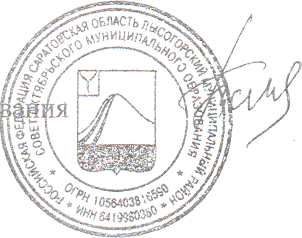 Глава Октябрьского Муниципального образоЕ.В.тишина